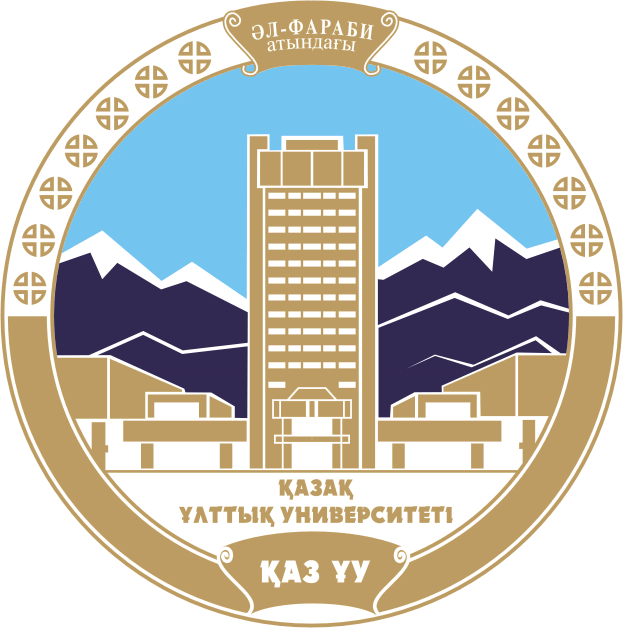 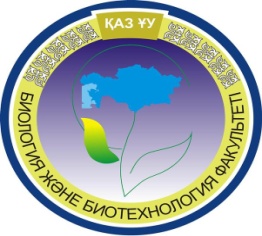 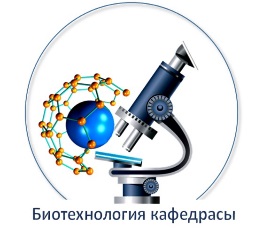 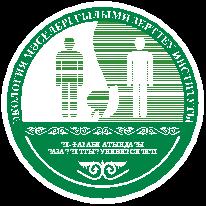 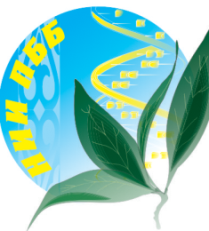 КАЗАХСКИЙ НАЦИОНАЛЬНЫЙ УНИВЕРСИТЕТ ИМЕНИ АЛЬ-ФАРАБИФАКУЛЬТЕТ БИОЛОГИИ И БИОТЕХНОЛОГИИКАФЕДРА БИОТЕХНОЛОГИИНАУЧНО-ИССЛЕДОВАТЕЛЬСКИЙ ИНСТИТУТ ПРОБЛЕМ БИОЛОГИИ И БИОТЕХНОЛОГИИ НАУЧНО-ИССЛЕДОВАТЕЛЬСКИЙ ИНСТИТУТ ПРОБЛЕМ ЭКОЛОГИИИНФОРМАЦИОННОЕ ПИСЬМО №1МЕЖДУНАРОДНАЯ НАУЧНО-ПРАКТИЧЕСКАЯ КОНФЕРЕНЦИЯ«АСПЕКТЫ И ИННОВАЦИИ БИОТЕХНОЛОГИИ ОКРУЖАЮЩЕЙ СРЕДЫ И БИОЭНЕРГЕТИКИ»Уважаемые коллеги!Приглашаем Вас принять участие в работе Международной научно-практической конференции «Аспекты и инновации биотехнологии окружающей среды и биоэнергетики».В качестве докладов на конференции могут быть представлены научные работы теоретического, экспериментального и прикладного характера, а также научные изобретения.Будем рады видеть Вас на конференции!Организационный комитетОрганизаторы конференцииКазахский национальный университет имени аль-ФарабиФакультет биологии и биотехнологии Кафедра биотехнологииНаучно-исследовательский институт проблем биологии и биотехнологииНаучно-исследовательский институт проблем экологииОрганизационный комитетГ.М. Мутанов – Ректор  КазНУ им. аль-Фараби, доктор технических наук, профессор, академик НАН РКМ.М. Буркитбаев – Первый  проректор КазНУ им. аль-Фараби, доктор химических наук, профессор, академик НАН РКТ.С. Рамазанов – Проректор  по научно - инновационной деятельности КазНУ им. аль-Фараби, доктор физ.-мат.наук, профессор, академик НАН РКШ.Е. Жаманбалаева – Проректор по социальному развитию КазНУ им. аль-Фараби, доктор социологических наук, профессорА.К. Хикметов – Проректор по учебной работе КазНУ им. аль-Фараби, кандидат физико-математических наукС.К. Мухаметжанов – директор департамента по науке и инновационной деятельности, к.б.н.Б.К. Заядан – декан факультета Биологии и биотехнологии, д.б.н., профессор, академик НАН РКА.С. Кистаубаева – заведующая кафедрой биотехнологии, к.б.н., доцент А.К. Бисенбаев – директор НИИ проблем биологии и биотехнологии, д.б.н., профессор, академик НАН РКА.А. Скакова – директор НИИ проблем экологии, к.г.н.А.К. Садвакасова – заместитель декана по научно-инновационной работе и международным связям, к.б.н., доцент З.А. Инелова – заместитель декана по учебной, методической и воспитательной работе, к.б.н., доцентА.А. Жубанова – д.б.н., профессор кафедры биотехнологии, академик Каз.НАЕНК. Болатхан – PhD доктор, постдокторант кафедры биотехнологииФ.К. Сарсекеева – заместитель заведующего кафедрой по учебной, метод. и воспитательной работе, PhD докторМ.Х. Нармуратова – заместитель заведующего кафедрой по научно-инновационной деятельности и международному сотрудничеству кафедры биотехнологии, к.б.н.М.О. Бауенова – PhD доктор, ученый секретарь факультета биологии и биотехнологииБ.Д. Қосалбаев – PhD докторант, заведующий лабораторией физико-химических методов в биологииХума Балуч - PhD докторант, старший помощник директора программы COMSATSА.Б. Какимова – PhD докторантЖ.О. Мұстапаева – PhD докторантС.К. Сандыбаева – PhD докторантСекции конференции:Секция №1. Аспекты, инновации и достижения биотехнологии окружающей среды Секция №2. Инновации и достижения биоэнергетикиДаты проведения конференции: 12 – 13 февраля 2021 годаМесто проведения конференции: Республика Казахстан,  город Алматы, Казахский национальный университет имени аль-Фараби, Библиотека «Аль-Фараби», 4 этажФормат конференции: гибридный формат (онлайн и оффлайн)Официальные языки конференции: казахский, русский, английскийПо результатам экспертной оценки представленных статей будет опубликован сборник конференции, который выйдет в электронном и книжном формате.Регистрационный взнос конференцииУчастие в конференции бесплатное. По завершению конференции участникам выдается сертификат. ОРГАНИЗАЦИОННЫЙ КОМИТЕТ КОНФЕРЕНЦИИРеспублика Казахстан, 050038, г. АлматыСекция 1: Сандыбаева Сандугаш. Тел: 8 775 135 10 15Секция 2: Какимова Ардак. Тел: 8 708 768 23 62E-mail: biotechnology.conference2021@gmail.com Регистрационная форма (заявка)Требования к оформлению статьи Все материалы, представленные для публикации, должны обладать как теоретической, так и практической ценностью, а также соответствовать тематике выбранной секции. К публикации принимаются материалы, представленные с соблюдением следующих требований:В cтатье фамилия одного автора должна быть указана первым среди авторов только 1 раз.Требования к содержаниюМатериал, представленный для публикации, должен быть:актуальным,оригинальным,заключать в себе законченную мысль.Требования к оформлениюОбъём текста до 5 страниц.Формат страницы А4, ориентация книжная; отступы: сверху, снизу, справа и слева – .Редактор Microsoft Office WORD, шрифт - Times New Roman. Размер: название доклада – , прописной, полужирный; фамилия и инициалы авторов – , полужирный, курсив; полное название организаций, е-mail – , курсив; аннотация – , курсив; основной текст и список литературы – , обычный. Выравнивание: авторы, название доклада, название организации, слово литература (курсивом), аннотации – по центру; основной текст доклада и список литературы – по ширине. Абзац: отступ . Междустрочный интервал одинарный.Латинские названия видов курсируются. В числах доли отделяются точкой. Ссылки на иллюстрации, подписи к ним оформляются как рис. 1, табл. 2. Формулы должны быть включены в текст доклада с помощью встроенного в WORD редактора формул.Рисунки, фотографии и таблицы (не более двух в любой вариации) должны быть вставлены в текст. Не допускается дублирование одних и тех же данных в таблицах и на графиках. Рисунки и фото только черно-белые, и только в формате *jpg с разрешением 200-300 точек на дюйм. Надписи на рисунках выполняются шрифтом .Ссылки на литературу в квадратных скобках [1, 2] в порядке упоминания в тексте.Для статей в журналахТайпакова С.М., Бисенбаев А.К. Клонирование и экспрессия кДНК цел-лобиогидролазы СEL7A гриба Lentinula edodes  в E. coli и характеристика рекомбинантного белка // Биотехнология: теория и практика. - 2011. - №2. - С.41-49. Для сборников трудов, тезисов докладов и т.п.2 Бисенбаев А.К., Тайпакова С.М. Клонирование и экспрессия гена термостабильной целлобиогидролазы І гриба L. edodes в дрожжах // VI Московский международный конгресс Биотехнология: состояние и перспективы развития. - Москва. - 2011. - С.293-294.Для монографий и книг3 Кужир Т.Д. Антимутагены и химический мутагенез в системе высших эукариот. – Минск: Наукова думка.- 1999.- 263 с.Для авторефератов и диссертаций4 Воронов М.Г. Эколого-биологические основы повышения эффективности воспроизводства омуля в р. Селенге в современных условиях. - Дисс. … канд. биол. наук. - СПб., 1993. - 180 с. Схематический пример оформления статьи	УДК.По центру приводятся: Фамилии и инициалы авторов (напр.: И.В. Иванов, С.П. Крылов) Полное название учреждения, которое представляет автор (с указанием страны и города). Если авторы из разных учреждений, то соответствие между автором и учреждением устанавливается надстрочными индексами, например: И.В. Иванов 1, С.П. Крылов 2
1Казахский национальный университет имени аль-Фараби, Казахстан, г. Алматы
2Институт проблем горения, Казахстан, г. АлматыЭлектронный адрес одного из авторов.Название статьи/тезиса (полужирное написание)Аннотация. Ключевые слова.Текст статьи.Литература.В конце статьи приводится перевод на двух остальных языках (по очереди): Ф.И.О. авторов, названия статьи, резюме и ключевые слова (размер шрифта на 2 кегеля меньше, чем основной).Сведения об авторах.По результатам экспертной оценки представленных   статей будут отобраны материалы для публикации в следующих журналах:Experimental Biology. Biological Series (рекомендован ККСОН МОН РК).Eurasian Journal of Ecology (рекомендован ККСОН МОН РК).International Journal of Biology and Chemistry (индексируется Emerging Sources Citation Index Web of Science Core Collection с 2018 г.). Представление доклада:Пленарный доклад – 15 минутУстный доклад на секции – 7 минутПостер (стендовый доклад) Для участия в конференции необходимо в срок до 27 января 2021 г. отправить регистрационную форму и текст доклада (статьи) в электронном варианте, отдельными файлами в формате Word 2010, с расширением только doc или rtf на e-mail: Тема эл.письма – Конференция, файл обозначается по фамилии первого автора.  Если подтверждения не будет в трехдневный срок, убедительная просьба продублировать отправку документов. Предложение по темам конференции:Фундаментальные и прикладные аспекты мониторинга объектов окружающей среды: биотестирование, биоиндикация и биомониторинг.Утилизация и переработка органических промышленных, бытовых и сельскохозяйственных отходов. Основные направления использования биологических объектов для разложения органических веществ: биостимуляция и биоаугментация.Коммерческие биопрепараты, предназначенные для очистки окружающей среды Экологически чистые биопрепараты в сельской хозяйстве и медицине.Возобновляемая энергетика и энергоэффективность в XXI веке.Производство биотоплива из биомассы растений, фото- и гетеротрофных микроорганизмов.Проблемы биогеотехнологии и нанотехнологии.Вниманию авторов!Оргкомитет будет проводить тщательный отбор статей для публикации. Текст представляемого материала должен быть тщательно выверен, не должен содержать орфографических, пунктуационных и стилистических ошибок.  Материалы, соответствующие указанным требованиям, будут опубликованы. Фамилия, Имя, ОтчествоУченая степень, званиеДолжностьПолное название организацииСтрана, регион, городАдрес организацииТелефон (с кодом города)E-mail:Название статьи (доклада)СоавторыПланируемая форма участияПредполагаемая секцияНеобходимость бронирования гостиницы (да / нет)